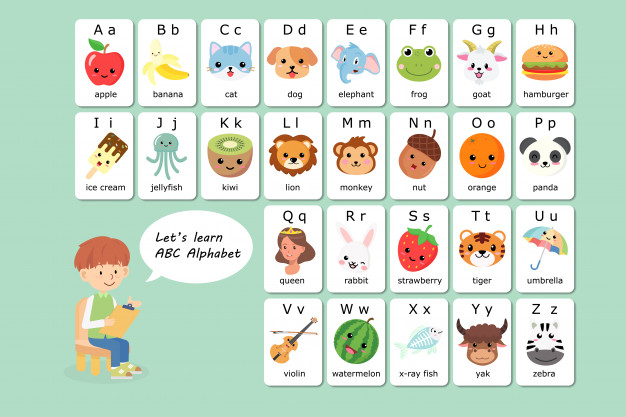 Ha végeztetek a rajzolással és az énekléssel, akkor próbáljátok kibetűzni ezeket a szavakat: betűzd ki az adott szavakat kiejtés alapján! ( pen:  pí-í-en)apple -                                             mum - dog -                                                orange - book -                                              pencil - basic -                                              school - english -                                           desk -